Налог на прибыль организацийПонятие налога на прибыль– это прямой налог, его величина прямо зависит от конечных финансовых результатов деятельности организации.Налог начисляется на прибыль, которую получила организация, то есть на разницу между доходами и расходами.Прибыль – результат вычитания суммы расходов из суммы доходов организации – является объектом налогообложения.Правила налогообложения налогом на прибыль определены в главе 25 Налогового кодекса РФ.Плательщики налогаКто платит налоги (ст. 246, ст. 246.2, 247 НК РФ) Все российские юридические лица (ООО, ЗАО, ОАО и пр.)Иностранные юридические лица, которые работают в России через постоянные представительства или просто получают доход от источника в РФИностранные организации, признаваемые налоговыми резидентами Российской Федерации в соответствии с международным договором по вопросам налогообложения, - для целей применения этого международного договораИностранные организации, местом фактического управления которыми является Российская Федерация, если иное не предусмотрено международным договором по вопросам налогообложенияКто не платит налоги (ст. 246.1, 346.1, 346.11, 346.26 НК РФ) Налогоплательщики, применяющие специальные налоговые режимы (ЕСХН, УСН, ЕНВД) или являющиеся плательщиком налога на игорный бизнесУчастники проекта «Инновационный центр «Сколково»ВАЖНО! Обязанность заплатить налог возникает только тогда, когда есть объект налогообложения. Если объекта нет, нет и оснований для уплаты налога.Для разных категорий налогоплательщиков прибылью для целей налогообложения могут являться разные категории доходов.Объект налогообложенияДоходы. Классификация доходов.Доходы - это выручка по основному виду деятельности (доходы от реализации), а также суммы, полученные от прочих видов деятельности. Например, от сдачи имущества в аренду, проценты по банковским вкладам и пр. (внереализационные доходы). При налогообложении прибыли все доходы учитываются без НДС и акцизов.Доходы определяются на основании первичных документов и других документов, подтверждающих полученные налогоплательщиком доходы, и документов налогового учета.ВАЖНО! Некоторые доходы освобождены от налогообложения. Их перечень предусмотрен ст. 251 НК РФ. Для большинства видов хозяйственной деятельности определен перечень наиболее часто встречаемых доходов, не учитываемых при налогообложении.в виде имущества, имущественных прав, которые получены в форме залога или задатка;в виде взносов в уставный капитал организации;в виде имущества или средств, которое получено по договорам кредита или займа; При этом не включается в доход выгода от экономии на процентах по договору беспроцентного займа либо займа, процентная ставка по которому ниже ставки рефинансирования Банка России;в виде капитальных вложений в форме неотделимых улучшений арендованного (полученного в безвозмездное пользование) имущества, произведенных арендатором (ссудополучателем);других доходов, предусмотренных ст. 251 НК РФ. ВАЖНО! Перечень льготируемых доходов является закрытым и не подлежит расширительному толкованию. Поэтому все иные доходы, которые не указаны в этом перечне, нужно учесть для уплаты налога на прибыль.Расходы. Группировка расходовРасходы - это обоснованные и документально подтвержденные затраты предприятия. Они делятся на расходы, связанные с производством и реализацией (зарплата сотрудников, покупная стоимость сырья и материалов, амортизация основные средств и пр.), и на внереализационные расходы (отрицательная курсовая разница,  судебные и арбитражные сборы и пр.). Кроме того, существует закрытый перечень расходов, который нельзя  учитывать по налогообложению прибыли. Это, в частности, начисленные дивиденды,  взносы в уставный капитал, погашение кредитов и пр.Расходами признаются обоснованные и документально подтвержденные, осуществленные (понесенные) налогоплательщиком затраты.Прямые расходы ежемесячно распределяются на остатки незавершенного производства и стоимость изготовленной продукции (работ, услуг). Это значит, что прямые расходы учитываются в уменьшение налоговой базы по налогу на прибыль организаций только по мере реализации продукции (работ, услуг), в стоимости которых они учтены в соответствии со статьей 319 НК РФ. Налогоплательщик самостоятельно определяет в учетной политике для целей налогообложения перечень прямых расходов, связанных с производством товаров (выполнением работ, оказанием услуг)Сумма косвенных расходов на производство и реализацию, осуществленных в отчетном (налоговом) периоде, в полном объеме относится к расходам текущего отчетного (налогового) периода.ВАЖНО! Расходы, установленные в ст. 270 НК РФ, не уменьшают полученные организацией доходы. Этот перечень закрытый и расширительному толкованию не подлежит. Все поименованные в нем расходы, ни при каких обстоятельствах не могут уменьшать доходы организации. Расчет налогаПри расчете налога на прибыль организаций, налогоплательщик должен четко знать, какие доходы и расходы он может признать в этом периоде, а какие нет. Даты, на которые признаются расходы и доходы для целей налогообложения, определяются двумя различными методами (ст. 271-273 НК РФ)Метод начисления. При ведении налогоплательщиком налогового учета методом начисления дата признания дохода/расхода не зависит от даты фактического поступления средств (получения имущества, имущественных прав и др.)/фактической оплаты расходов. Доходы (расходы) при методе начисления признаются в том отчетном (налоговом) периоде, в котором они имели место (к которому они относятся).Кассовый метод. При применении налогоплательщиком кассового метода ведения налогового учета доходы/расходы признаются по дате фактического поступления средств (получения имущества, имущественных прав и др.)/фактической оплаты расходов.Порядок определения доходов и расходовдатой получения дохода признается день поступления средств на счета в банках и (или) в кассу, поступления иного имущества (работ, услуг) и (или) имущественных прав, а также погашение задолженности перед налогоплательщиком иным способом;расходами признаются затраты после их фактической оплаты. Оплатой товара (работ, услуг и (или) имущественных прав) признается прекращение встречного обязательства налогоплательщиком - приобретателем указанных товаров (работ, услуг) и имущественных прав перед продавцом, которое непосредственно связано с поставкой этих товаров (выполнением работ, оказанием услуг, передачей имущественных прав).ВАЖНО! Необходимо выбрать единый метод, как для доходов, так и для расходов. Нельзя применять один метод для расходов, а другой для доходов. Организации (за исключением банков) имеют право на определение даты получения дохода (осуществления расхода) по кассовому методу, если в среднем за предыдущие 4 квартала сумма выручки от реализации товаров (работ, услуг) этих организаций без учета налога на добавленную стоимость не превысила 1 млн. рублей за каждый квартал.Порядок расчета налогаДля того, чтобы рассчитать за налоговый период налог на прибыль, необходимо определить налоговую базу (то есть прибыль, подлежащую налогообложению) и умножить её на соответствующую налоговую ставку.Размер налога = Ставка налога х Налоговая базаРасчет налоговой базы должен содержать (cт. 315 НК РФ):Период, за который определяется налоговая базаСумма доходов от реализации, полученных в отчетном (налоговом) периодеСумма расходов, произведенных в отчетном (налоговом) периоде, уменьшающих сумму доходов от реализацииПрибыль (убыток) от реализацииСумма внереализационных доходовПрибыль (убыток) от внереализационных операцийИтого налоговая база за отчетный (налоговый) периодДля определения суммы прибыли, подлежащей налогообложению, из налоговой базы исключается сумма убытка, подлежащего переносуПо прибыли, попадающей под разные ставки, базы определяются отдельно.СТАВКАОсновная ставка 20%2% в федеральный бюджет (3% в 2017 - 2020 годах); 0% для отдельных категорий налогоплательщиков, перечень которых приведен ниже.18% в бюджет субъекта РФ (17 % в 2017 - 2020 годах). Законодательные органы субъектов РФ могут понижать ставку налога для отдельных категорий налогоплательщиков, но не более чем до 13,5% (12,5 % в 2017 - 2020 годах).Ставка может быть еще ниже: для резидентов (участников) особых экономических зон и свободных экономических зон (п. 1, п. 1.7 ст. 284 НК РФ);для участников региональных инвестиционных проектов (п. 3 ст. 284.1 НК РФ; п. 3 ст. 284.3 НК РФ);для организаций, получивших статус резидента территории опережающего социально-экономического развития или свободного порта Владивостока (п. 1.8 ст. 284 НК РФ, ст. 284.4 НК РФ).Налоговым кодексом РФ установлены, кроме основной, еще и специальные ставки на прибыль:30%Прибыль по ценным бумагам (за исключением доходов в виде дивидендов), выпущенным российскими организациями, права на которые учитываются на счетах депо, информация о которых не была предоставлена налоговому агенту (п. 4.2 ст. 284 НК РФ).20% в федеральный бюджетПрибыль от осуществления деятельности, связанной с добычей углеводородного сырья на новом морском месторождении углеводородного сырья, полученная:
- организациями, владеющими лицензиями на пользование участком недр, на котором расположено данное месторождение или предполагается осуществлять поиск, оценку и (или) разведку такого месторождения; 
- операторами такого месторождения (п.1.4, п.6 ст.284 НК РФ);Прибыль контролируемых налогоплательщиками иностранных компаний (п.1.6, п.6 ст.284 НК РФ);Доходы иностранных организаций, не связанные с деятельностью в РФ через постоянное представительство, за исключением доходов, к которым применяются иные налоговые ставки (пп.1 п.2 ст.284 НК РФ).15% Доходы в виде процентов, полученных владельцами государственных, муниципальных и иных ценных бумаг (пп.1 п.4 ст.284 НК РФ)Доходы в виде дивидендов, полученных иностранной организацией по акциям российских организаций, а также дивидендов от участия в капитале организации в иной форме (пп.3 п.3 ст.284 НК РФ).13% Доходы в виде дивидендов, полученные от российских и иностранных организаций российскими организациями (пп.2 п.3 ст.284 НК РФ);Доходы в виде дивидендов, полученные по акциям, права на которые удостоверены депозитарными расписками (пп.2 п.3 ст.284 НК РФ).10% Доходы иностранных организаций, не связанные с деятельностью в РФ через постоянное представительство, от использования, содержания  или сдачи в аренду подвижных транспортных средств или контейнеров в связи с осуществлением международных перевозок (пп.2 п.2 ст.284 НК РФ) 9% Доходы в виде процентов по некоторым муниципальным ценным бумагам (пп.2 п.4 ст.284 НК РФ). 0% в федеральный бюджет и бюджеты субъектов Российской Федерации по доходам сельскохозяйственных товаропроизводителей и рыбохозяйственных организаций, отвечающих требованиям статьи 346.2 НК РФ, от деятельности, связанной с реализацией произведенной и переработанной данными налогоплательщиками собственной сельскохозяйственной продукции (п. 1 3 ст. 284 НК РФ);в отношении прибыли, полученной ЦБ РФ от осуществления деятельности, связанной с регулированием денежного обращения (п.5 ст.284 НК РФ);в отношении прибыли, организаций, осуществляющих медицинскую и (или) образовательную деятельность (п.1.1 ст.284, ст. 284.1 НК РФ);в отношении прибыли участников проекта "Сколково", прекративших использовать право на освобождение от обязанностей плательщика налога на прибыль (п.5.1 ст.284 НК РФ);в отношении прибыли организаций, осуществляющих социальное обслуживание граждан (п. 1.9 ст. 284 НК РФ).0% в федеральный бюджетпо доходам в виде процентов по некоторым государственным и муниципальным ценным бумагам (пп.3 п.4 ст.284 НК РФ);по доходам в виде дивидендов, полученных российскими организациями, непрерывно владеющими в течение 365 дней не менее чем 50-процентным вкладом (долей) в уставном (складочном) капитале (фонде) выплачивающей дивиденды организации (пп.1 п.3 ст.284 НК РФ);по доходам от выбытия долей участия в уставном капитале российских организаций, а также акций российских организаций (п. 4.1 ст.284 и ст. 284.2 НК РФ);в отношении прибыли организаций – резидентов технико-внедренческой особой экономической зоны, а также организаций – резидентов туристско-рекреационных особых экономических зон, объединённых решением Правительства Российской Федерации в кластер (п.1.2 ст.284 НК РФ);в отношении прибыли организаций – участников региональных инвестиционных проектов (п. 1.5 и 1.5-1 ст. 284 НК РФ);в отношении прибыли организаций – участников свободной экономической зоны на территориях Республики Крым и города федерального значения Севастополя (п.1.7 ст.284 НК РФ);в отношении прибыли организаций, получивших статус резидента территории опережающего социально-экономического развития в соответствии с Федеральным законом «О территориях опережающего социально-экономического развития в Российской Федерации» (п.1.8 ст. 284 НК РФ);в отношении прибыли организаций, получивших статус резидента свободного порта Владивостока (п. 1.8 ст. 284 НК РФ);в отношении прибыли организаций-участников особой экономической зоны в Магаданской области (п. 1.10 ст. 284 НК РФ);в отношении прибыли организаций-резидентов особой экономической зоны в Калининградской области (п. 6 ст. 288 НК РФ).БАЗАНалоговой базой по налогу на прибыль признается денежное выражение прибыли организации. При этом по прибыли, облагаемой по различным ставкам, налоговая база рассчитывается раздельно.Налоговая база рассчитывается нарастающим итогом с начала налогового периода, который соответствует одному календарному году. Иными словами, базу определяют в течение периода с 1 января по 31 декабря текущего года, затем расчет налоговой базы начинается с нуля.Порядок расчета налоговой базы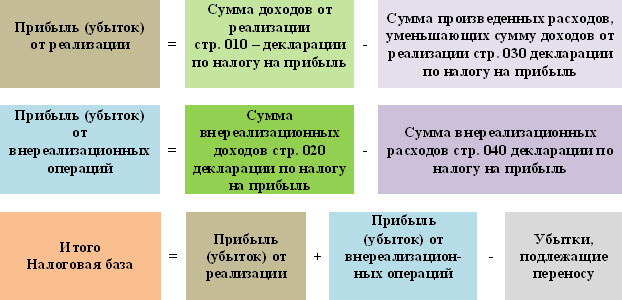 Если по итогам года оказалось, что расходы превысили доходы, и компания понесла убытки, то налоговая база считается равной «0». Это означает, что величина налога на прибыль не может быть отрицательной, сумма налога должна быть либо положительной, либо нулевой.При формировании налоговой базы необходимо учитывать особенности, предусмотренные Налоговым кодексом, в зависимости от условий, специфики деятельности налогоплательщиков, и других факторов:Особые условия расчёта налога для отдельных видов деятельностиНалоговым кодексом РФ установлены особенности определения доходов и расходов некоторых организаций, которые зависят от осуществляемого этими организациями вида деятельности. Таким образом, в гл. 25 НК РФ рассматриваются не только общие подходы к формированию налоговой базы, исчислению и уплате налога на прибыль, но и особенности налогообложения прибыли, связанные со спецификой некоторых отраслей или групп предприятий.Банки (cт.290, 291, 292 НК РФ) Страховые организации (страховщики) (cт. 293, 294, 294.1 НК РФ) Негосударственные пенсионные фонды (cт. 295, 296 НК РФ) Участники рынка ценных бумаг (cт. 298, 299 НК РФ) Клиринговые организации (cт. 299.1, 299.2 НК РФ) Особенности по операциям с финансовыми инструментами срочных сделок (ст. 301 - 305 и 326 -327 НК РФ) Особенности при исполнении договора доверительного управления имуществом, договора простого товарищества (ст. 276, 278 и 332 НК РФ) Особенности налогообложения иностранных организаций (ст. 307-310 НК РФ) Налоговый период. Отчетный периодНалоговый период – это период, по окончании которого завершается процесс формирования налоговой базы, окончательно определяется сумма налога к уплате. (cт. 285 НК РФ)По налогу на прибыль организаций налоговым периодом признается календарный год.Порядок исчисления налога и авансовых платежейНалог определяется как соответствующая налоговой ставке процентная доля налоговой базы. (cт. 286 НК РФ)Квартальные авансовые платежи уплачиваются не позднее срока, установленного для подачи налоговых деклараций за соответствующий отчетный период.Уплата налога по истечении налогового периода не позднее срока, установленного для подачи налоговых деклараций за соответствующий налоговый период.Ежемесячные авансовые платежи уплачиваются не позднее 28–го числа месяца, следующего за истекшим месяцем.ВАЖНО!В основном все налогоплательщики налога на прибыль уплачивают авансовые платежи ежемесячно (п.2 ст.286 НК РФ).Организации, которые уплачивают авансовые платежи только поквартально (4 раза в год) указаны в пункте 3 статьи 286 НК РФ. Порядок расчета ежеквартальных авансовых платежейСумма квартального авансового платежа, которую организация должна уплатить в бюджет за отчетный период, например, по итогам полугодия:АК к доплате = АК отчетный – АК предыдущий Пример. Налоговая база за полугодие составила 85 000 руб. Согласно первой формуле рассчитаем размер налога = 85 000 x 20% = 17 000 руб. В первом квартале сумма исчисленного налога составила 15 000 тыс. Следовательно, согласно второй формуле рассчитаем итоговый квартальный аванс, подлежащий к уплате по итогам полугодия
17 000 – 15 000 = 2 000Порядок расчета ежемесячных авансовых платежейПлатежи по налогу на прибыль в течение отчетных периодов налогоплательщики производят авансом - равномерными платежами каждый месяц. Суммы таких ежемесячных авансовых платежей, которые должны быть уплачены в следующем отчетном периоде, рассчитываются налогоплательщиком исходя из суммы авансового платежа, исчисленной за предыдущий отчетный период. Пример 1, из декларации за 1 квартал:Сумма ежемесячных авансовых платежей во втором квартале равна налогу от прибыли, полученной в первом кварталеПоказатель строки 290 делится на три, в результате получается сумма ежемесячных авансовых платежей за апрель, май и июнь.Показатель строки 290 декларации по налогу на прибыль равен сумме показателей строк 120, 130, 140 - Федеральный бюджет, 220, 230, 240 – Бюджет субъекта подраздела 1.2 Раздела 1 Декларации по налогу на прибыль (п. 5.11. Раздела V. Порядка заполнения Листа 02 "Расчет налога на прибыль организаций" Декларации приказа от 22 марта 2012 г. N ММВ-7-3/174@ «Об утверждении формы и формата представления налоговой декларации по налогу на прибыль организаций, порядка её заполнения».Пример 2, из декларации за полугодие: Авансовый платеж по итогам полугодия равен сумме исчисленного налога на прибыль, полученного за полугодие, за минусом суммы исчисленного налога на прибыль за первый квартал.Показатель строки 290 делится на три, в результате получается сумма ежемесячных авансовых платежей за июль, август и сентябрь. Показатель строки 290 декларации по налогу на прибыль равен сумме показателей строк 120, 130, 140 - Федеральный бюджет, 220, 230, 240 – Бюджет субъекта подраздела 1.2 Раздела 1 Декларации по налогу на прибыль (п. 5.11. Раздела V. Порядка заполнения Листа 02 "Расчет налога на прибыль организаций" Декларации приказа от 22 марта 2012 г. N ММВ-7-3/174@ «Об утверждении формы и формата представления налоговой декларации по налогу на прибыль организаций, порядка её заполнения».Пример 3 из декларации за девять месяцев:Величина платежа по итогам девяти месяцев, равна налогу от прибыли за девять месяцев за вычетом авансовых платежей за полугодиеПоказатель строки 290 делится на три, в результате получается сумма ежемесячных авансовых платежей за октябрь, ноябрь и декабрь.Показатель строки 290 декларации по налогу на прибыль равен сумме показателей строк 120, 130, 140 - Федеральный бюджет, 220, 230, 240 – Бюджет субъекта подраздела 1.2 Раздела 1 Декларации по налогу на прибыль (п. 5.11. Раздела V. Порядка заполнения Листа 02 "Расчет налога на прибыль организаций" Декларации приказа от 22 марта 2012 г. N ММВ-7-3/174@ «Об утверждении формы и формата представления налоговой декларации по налогу на прибыль организаций, порядка её заполнения».ВАЖНО!Если при расчете ежемесячных авансовых платежей разница отрицательна или равна нулю, то ежемесячные авансовые платежи не уплачиваются. Ежемесячные авансовые платежи на I квартал года равны ежемесячным авансовым платежам, рассчитанным на IV квартал предыдущего налогового периода, которые в свою очередь определяются по итогам девяти месяцев.Вновь созданные организации уплачивают не ежемесячные, а квартальные авансовые платежи до тех пор, пока не закончится полный квартал с даты их госрегистрации. Затем налогоплательщик должен посмотреть, чему равна выручка от реализации (без НДС). Если она не превышает 1 млн. рублей в месяц или 3 млн. рублей в квартал, компания может продолжать уплачивать только квартальные авансовые платежи. В случае превышения лимита предприятие со следующего месяца переходит на уплату ежемесячных авансовых платежей.Определение ежемесячных авансовых платежей исходя из фактической прибыли Данный способ организация может применять добровольно. (п.2 ст. 286 НК РФ)Для этого нужно уведомить налоговую инспекцию не позднее 31 декабря о том, что в течение будущего года предприятие переходит на исчисление ежемесячных авансовых платежей исходя из фактически полученной прибыли.При этом способе отчетными периодами являются месяц, два месяца, три месяца и так далее до окончания календарного года.Авансовый платеж за январь равен налогу от прибыли, фактически полученной в январе.Авансовый платеж за январь-февраль равен налогу от прибыли, фактически полученной в январе и феврале за минусом авансового платежа за январь. Авансовый платеж за январь-март равен налогу от прибыли, фактически полученной в январе-марте за вычетом авансовых платежей за январь и февраль. И так далее вплоть до декабря.Организации, исчисляющие ежемесячные авансовые платежи исходя из фактической прибыли, представляют налоговые декларации по налогу на прибыль 12 раз в год. Перенос убытков на будущееОрганизации, понесшие убыток в предыдущем налоговом периоде, вправе уменьшить положительную налоговую базу текущего периода на всю сумму полученного ими убытка или на часть этой суммы.(cт. 283 НК РФ)ВАЖНО! Налогоплательщики обязаны хранить документы, подтверждающие объем понесенного убытка в течение всего срока, когда он уменьшает налоговую базу текущего налогового периода на суммы ранее полученных убытков.ВАЖНО! В отчетные (налоговые) периоды с 1 января 2018 года по 31 декабря 2021 года налоговая база по налогу за соответствующий период может быть уменьшена на убытки предыдущих периодов не более чем на 50 %.Пример. Организация ООО «Альфа» получила убытки в течение двух лет подряд:по итогам 2016 года – 180 000 руб.по итогам 2017 года – 300 000 руб.По итогам 2018 года Общество получило прибыль – 200 000 руб.Налогоплательщик вправе при соблюдении условий статьи 283 НК РФ перенести убытки, уменьшив тем самым налоговую базу, но, не превысив её. Таким образом, на 2018 год организация сможет перенести убыток 2016 года в сумме 180 000 руб. и часть убытка 2017 года в сумме 20 000 руб.В налоговой декларации в Листе 02:Таким образом, с учетом перенесенных убытков налоговая база равна нулю (200 000-180 000-20 000 руб.).Оставшаяся часть суммы убытка за 2017 год в размере 280 000 руб. (300 000 – 20 000) может быть учтена в последующих периодах.Налоговая декларацияНалоговая декларация предоставляется (cт. 289 НК РФ):Не позднее 28 дней со дня окончания соответствующего отчетного периодаНе позднее 28 марта года, следующего за истекшим налоговым периодомНалоговая декларация по налогу на прибыль организаций заполняется и подается в налоговые органы по форме, утвержденной приказом ФНС России от 19.10.2016 № ММВ-7-3/572@. Декларацию необходимо представлять в налоговую инспекцию:по месту нахождения организации;по месту нахождения каждого обособленного подразделения организации.Сроки уплаты налога и авансовых платежейНалоговый учетНалоговый учет – это система обобщения информации для определения налоговой базы по налогу на основе данных первичных документов (cт. 313 НК РФ)Налогоплательщики исчисляют налоговую базу по итогам каждого отчетного (налогового) периода на основе данных налогового учета. Система налогового учета организуется налогоплательщиками самостоятельно.Подтверждением данных налогового учета являются:первичные учетные документы (включая справку бухгалтера)аналитические регистры налогового учетарасчет налоговой базыАналитические регистры налогового учета - это сводные формы систематизации данных налогового учета за отчетный (налоговый) период.Особенности регионального законодательства г.Санкт-Петербург1.            В соответствии со статьей 11-8 Закона Санкт-Петербурга от 28 июня 1995 года № 81-11 "О налоговых льготах» установлена ставка по налогу на прибыль организаций, сумма которого зачисляется в бюджет Санкт-Петербурга, в размере 13,5% для организаций, осуществляющих виды деятельности, перечисленные в п.2 ст. 11-8, и осуществившим в течение не более трех календарных лет подряд в период с 1 января 2010 года по 31 декабря 2016 года для ведения ими на территории Санкт-Петербурга экономической деятельности, относящейся к видам, указанным в настоящем пункте, вложения в пределах от 800 млн. руб. (включительно) и более, и отвечающих иным условиям и требованиям, установленным статьями 11-8 и 11-13. Право на применение пониженной ставки налога на прибыль организаций предоставляется на срок составляющий пять налоговых периодов подряд, начиная с даты возникновения такого права.2.            В соответствии со статьей 11-9 Закона Санкт-Петербурга от 28 июня 1995 года № 81-11 "О налоговых льготах» установлена ставка по налогу на прибыль организаций, сумма которого зачисляется в бюджет Санкт-Петербурга, в размере 13,5% для организаций, осуществляющих производство на территории Санкт-Петербурга видов продукции, перечисленных в п.1 ст. 11-9, и осуществившим в течение не более трех календарных лет подряд в период с 1 января 2010 года по 31 декабря 2016 года вложения для производства данной продукции на общую сумму 50 млн. руб. (включительно) и более, и отвечающих иным условиям и требованиям, установленным статьями 11-9 и 11-13. Право на применение пониженной ставки налога на прибыль организаций предоставляется на срок составляющий пять налоговых периодов подряд, начиная с даты возникновения такого права.3.            В соответствии со статьей 11-9-1 Закона Санкт-Петербурга от 28 июня 1995 года № 81-11 "О налоговых льготах» установлена ставка по налогу на прибыль организаций, сумма которого зачисляется в бюджет Санкт-Петербурга, в размере 15,5% для организаций, осуществивших в течение не более одного любого календарного года начиная с 1 января 2015 года вложения на общую сумму не менее 300 млн. руб. руб., которая рассчитывается в соответствии с пунктом 3 статьи 11-8 настоящего Закона Санкт-Петербурга, и отвечающих иным условиям и требованиям, установленным статьями 11-9-1 и 11-13. Право на применение пониженной ставки предоставляется на срок, составляющий три налоговых периода, начиная с даты возникновения такого права. 4.            В соответствии со статьей 11-11 Закона Санкт-Петербурга от 28 июня 1995 года № 81-11 "О налоговых льготах» установлена ставка по налогу на прибыль организаций, сумма которого зачисляется в бюджет Санкт-Петербурга, в размере 13,5% для организаций, осуществивших в течение не более любых пяти календарных лет подряд начиная с 1 января 2012 года на территории Санкт-Петербурга вложения на общую сумму 15 млрд. руб., и отвечающих иным условиям и требованиям, установленным статьями 11-11 и 11-13. Право на применение пониженной ставки предоставляется организации на срок, составляющий семь налоговых периодов подряд, начиная с даты возникновения такого права.5.            В соответствии со статьей 11-12 Закона Санкт-Петербурга от 28 июня 1995 года № 81-11 "О налоговых льготах» установлена ставка по налогу на прибыль организаций, сумма которого зачисляется в бюджет Санкт-Петербурга:в размере 16,5% - для организаций, у которых среднесписочная численность их работников превышает 400 человек, а средняя месячная заработная плата - семикратный размер минимальной заработной платы в Санкт-Петербурге;в размере 13,5 процента - для организаций, у которых среднесписочная численность их работников превышает 100 человек, а средняя месячная заработная плата - двенадцатикратный размер минимальной заработной платы в Санкт-Петербурге. Право на применение пониженной ставки возникает у организации начиная с 1-го числа первого месяца, следующего за календарным годом, по результатам которого выполнены условия, предусмотренные в пункте 1 статьи 11-12.НалогоплательщикиПрибыль для целей налогообложенияСтатья налогового кодексаРоссийские организацииДоходы, уменьшенные на расходып. 1 ст. 247 НК РФИностранные организации, осуществляющие деятельность в РФ через постоянное представительствоДоходы представительства, уменьшенные на расходы представительствап. 2 ст. 247 НК РФИные иностранные организацииДоходы, полученные в РФп. 3 ст. 247 НК РФДоходы от реализации товаров (работ, услуг)Внереализационные доходыДоходом от реализации признаются выручка от реализации товаров (работ, услуг) как собственного производства, так и ранее приобретенных, выручка от реализации имущественных прав.Выручка от реализации определяется исходя из всех поступлений, связанных с расчетами за реализованные товары (работы, услуги) или имущественные права, выраженные в денежной и (или) натуральной формах. Внереализационными доходами признаются доходы, не указанные в статье 249 НК РФ, в частности такие как:от долевого участия в других организациях;в виде положительной (отрицательной) курсовой разницы;от сдачи имущества (включая земельные участки) в аренду (субаренду);в виде процентов, полученных по договорам займа, кредита, банковского счета, банковского вклада;и т.д.На производство и реализацию, осуществленные в течение отчетного (налогового) периодаВнереализационные расходыПрямые ст. 318 НК РФМатериальные расходы (пп.1 и 4 п.1 ст. 254 НК РФ) Суммы начисленной амортизации по основным средствам, используемым при производстве товаров, работ, услуг ст. 256-259 НК РФРасходы на оплату труда персонала, участвующего в процессе производства товаров, выполнения работ, оказания услуг (ст. 255 НК РФ) Косвенные ст. 318 НК РФК косвенным расходам относятся все иные суммы расходов, за исключением внереализационных расходов, осуществляемых налогоплательщиком в течение отчетного (налогового) периода.ст. 265 НК РФ расходы на содержание переданного по договору аренды (лизинга) имущества;расходы в виде процентов по долговым обязательствам;расходы на организацию выпуска собственных ценных бумаг;расходы в виде отрицательной курсовой разницы, возникающей от переоценки имущества в виде валютных ценностей; расходы в виде отрицательной (положительной) разницы, образующейся вследствие отклонения курса продажи (покупки) иностранной валюты; расходы на ликвидацию выводимых из эксплуатации основных средств и т.д.Порядок признания доходовПорядок признания расходовдоходы признаются в том отчетном (налоговом) периоде, в котором они имели место, независимо от фактического поступления денежных средств, иного имущества (работ, услуг) и (или) имущественных прав;если связь между доходами и расходами не может быть определена четко или определяется косвенным путем, доходы распределяются налогоплательщиком самостоятельно, с учетом принципа равномерности;для доходов от реализации датой получения дохода признается дата реализации товаров (работ, услуг, имущественных прав) независимо от фактического поступления денежных средств в их оплату.Для внереализационных доходов датой получения дохода признается:дата подписания сторонами акта приема-передачи имущества (приемки-сдачи работ, услуг) - по доходам в виде безвозмездно полученного имущества (работ, услуг) и по иным аналогичным доходам;дата поступления денежных средств на расчетный счет (в кассу) налогоплательщика - по доходам в виде дивидендов от долевого участия в деятельности других организаций; в виде безвозмездно полученных денежных средств и по иным аналогичным доходам.Расходы признаются в том отчетном (налоговом) периоде, в котором эти расходы возникают исходя из условий сделок. В случае, если сделка не содержит таких условий и связь между доходами и расходами не может быть определена четко или определяется косвенным путем, расходы распределяются налогоплательщиком самостоятельно.Датой осуществления материальных расходов признается:дата передачи в производство сырья и материалов;дата подписания налогоплательщиком акта приемки-передачи услуг (работ) - для услуг (работ) производственного характера и т.д.Датой осуществления внереализационных и прочих расходов признается:дата начисления налогов (сборов) - для расходов в виде сумм налогов;дата расчетов в соответствии с условиями заключенных договоров или дата предъявления налогоплательщику документов.Особенности определения налоговой базы по:ОснованиеДоходам, полученным от долевого участия в других организацияхcт.275 НК РФДеятельности, связанной с использованием объектов обслуживающих производств и хозяйствcт.275.1 НК РФДоверительному управлению имуществомcт.276 НК РФПередаче имущества в уставный (складочный) капитал организаций (фонд, имущество фонда)cт.277 НК РФДоходам, полученным участниками договора простого товариществаcт.278 НК РФПо уступке (переуступке) права требованияcт.279 НК РФОперациям с ценными бумагамиcт. 280-282 НК РФОсуществлении операций займа ценными бумагами cт. 282.1 НК РФДоходам, полученным участниками консолидированной группы налогоплательщиков ст. 278.1 НК РФДоходам, полученным участниками договора инвестиционного товарищества ст. 278.2 НК РФДоходам в виде прибыли контролируемых иностранных компаний ст. 25.15, 309.1 НК РФОтчетный периодНалоговый периодКварталПолугодие9 месяцевГодгде:АК к доплате - это сумма квартального авансового платежа, подлежащая уплате (доплате) в бюджет по итогам отчетного периодаАК отчетный - это сумма квартального авансового платежа, исчисленного по итогам отчетного периодаАК предыдущий - это сумма квартального авансового платежа, уплаченная по итогам предыдущего отчетного периода (в текущем налоговом периоде)Показатель налоговой декларацииКод строкиСумма (руб.)Налоговая база 100 200 000 Сумма убытка или части убытка, уменьшающего налоговую базу за отчетный (налоговый) период (стр. 150 Приложения 4 к Листу 02)110 200 000 Налоговая база для исчисления налога (стр. 100 - стр. 110)120 0 Наименования платежейСроки уплатыНалог, уплачиваемый по итогам налогового периодаНе позднее 28 марта года, следующего за истекшим налоговым периодомАвансовые платежи по итогам отчетного периода: уплачиваемые ежемесячно по фактически полученной прибылиуплачиваемые ежеквартальноНе позднее 28-го числа месяца, следующего за месяцем, за который исчисляется сумма авансового платежа.Не позднее 28-го числа месяца, следующего за истекшим отчетным периодом.Ежемесячные авансовые платежиЕжемесячно не позднее 28-го числа текущего месяцаНалог с доходов по государственным и муниципальным ценным бумагам, подлежащих налогообложению у получателя доходаВ течение 10 дней по окончании месяца, в котором получен доходВид деятельностиСтавка налогаВ соответствии с п. 1 ст. 284 НК РФ налоговая ставка устанавливается в размере 20 процентов, за исключением случаев, предусмотренных пунктами 1.1 - 5.1 настоящей статьи. При этом: сумма налога, исчисленная по налоговой ставке в размере 2 процента, зачисляется в федеральный бюджет; сумма налога, исчисленная по налоговой ставке в размере 18 процентов зачисляется в бюджеты субъектов Российской Федерации, при этом налоговая ставка налога, подлежащего зачислению в бюджеты субъектов Российской Федерации, законами субъектов Российской Федерации может быть понижена для отдельных категорий налогоплательщиков. При этом указанная налоговая ставка не может быть ниже 13,5 процента. 20%:в федеральный бюджет - 2%;в бюджет Санкт-Петербурга - 18%В соответствии со статьей 11-3 Закона Санкт-Петербурга от 14.07.1995 № 81-11 ставку налога на прибыль организаций, сумма которого зачисляется в бюджет Санкт-Петербурга, для организаций - резидентов особой экономической зоны, расположенной на территории Санкт-Петербурга, от деятельности, осуществляемой ими на территории особой экономической зоны, установлена в размере 13,5 процента на весь период существования данной особой экономической зоны при условии ведения раздельного учета доходов (расходов), полученных (понесенных) от деятельности, осуществляемой на территории особой экономической зоны, и доходов (расходов), полученных (понесенных) при осуществлении деятельности за пределами территории особой экономической зоны.13,5%